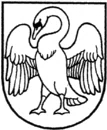 Lietuvos Respublikos biudžetinių įstaigų įstatymo 9 straipsnio 2 dalies 1 punktu, Lietuvos Respublikos Vyriausybės 2004 m. balandžio 29 d. nutarimu Nr. 526 ,,Dėl dienpinigių ir kitų komandiruočių išlaidų apmokėjimo“, atsižvelgdamas į Komandiruočių dokumentų rengimo ir komandiruočių išlaidų apmokėjimo tvarkos aprašą, patvirtintą  .....įstaigos pavadinimas ........ direktoriaus 20.... m. ................ d. įsakymu Nr. ............ „Dėl komandiruočių dokumentų rengimo ir komandiruočių išlaidų apmokėjimo tvarkos aprašo patvirtinimo“ ir  Vardenio Pavardenio 202.. m. .................. d. prašymą: K o m a n d i r u o j u  į Miestas (šalis), dalyvauti nurodyti kur pareigos vardas pavardė  202... m. ...... ....  dienomis, apmokant kelionės išlaidas, pagal pateiktus įrodančius dokumentus bei dienpinigius iš įstaigos lėšų.Šis įsakymas gali būti skundžiamas Lietuvos Respublikos darbo kodekso nustatyta tvarka Lietuvos Respublikos valstybinės darbo inspekcijos Kauno darbo ginčų komisijai (L. Sapiegos g. 12, Kaunas).Direktorius	Vardas PavardėParengėVardas PavardėBIUDŽETINĖS ĮSTAIGOS DIREKTORIUS ĮSAKYMASDĖL VARDENIO PAVARDENIO KOMANDIRUOTĖS 2021 m.                    d. Nr. 